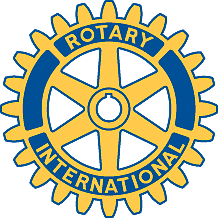 Rotary Club of Carleton Place and Mississippi Mills       Meeting of May 16th, 2011This meeting was held in the Barley Mow in Almonte. George chaired the meeting in Alan's absence. He welcomed as guests Jarrod Hollinger from Aspen, Colorado (second visit),RYLA student Emily Scott and her mother Shelley, and Stacie Robertson of Edward Jones Associates. 10 members were present.Mike reported on the compost sale. The CP Horticultural Society has taken two loads of the unbagged compost, and David K has found a taker for the rest. The remaining bags will be offered to Jeff Mills; there are about 35 left. George Reilly will call him. Mike circulated a list of clients who have apparently not yet paid. We will need to organize a site clean-up party when the weather improves – hopefully by late fall. Robert stated that our net profit, after donations to the two teams, will be over $5,200.Gordon reported on the Trail. He is following up on renewing easements on private property that, which were originally negotiated for five years, and which expired last December. It was too wet to do the planned clean-up today, and Gordon is still checking if we can use Round-Up legally.Gordon reviewed one or two requests for donations. One is for an individual, that while very worthy, does not meet our bylaws. Another is for Juvenile Diabetes. Doug mentioned a Lanark Red Cross fundraiser. (We plan to invite a speaker from the Lanark Red Cross to the club soon).Bernie noted that we need nominations for a replacement for the Registered Charity board, to replace David McGlade.Emily described her many interests in grade 12 at the Almonte High School. She has been president of the junior Civitan group, and has  performed with the MUDDS and the Valley Players. She is an advocate for arts for young children, and enjoys meeting lots of people. She will attend RYLA this weekend, and will return to a future meeting to report on her experience.Mike then introduced Stacie Robertson of Edward Jones Associates. She gave a well-planned presentation on financial management for retired people; deftly aimed at most club members. She focused on 10 steps that should be taken by all retirees, aimed at preserving one's lifestyle while not running out of money towards the end of one's life. She mentioned the need for an accessible emergency fund for unplanned expenses, the need for wills and powers of attorney and the availability of the new tax-free savings accounts. As with medical matters, an annual check-up is a good practice.The next meeting will be a club assembly, with no planned speaker. It will be held as usual in the Thirsty Moose.